30.04.2020Kilka propozycji na zajęcia plastyczne poznanych symboli narodowych dla dzieci młodszych i starszych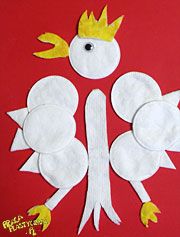 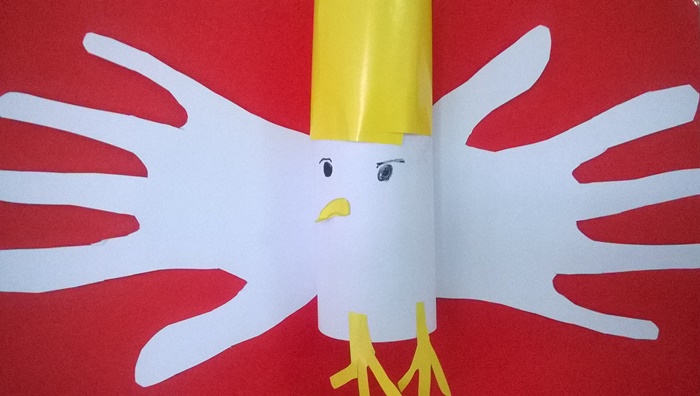 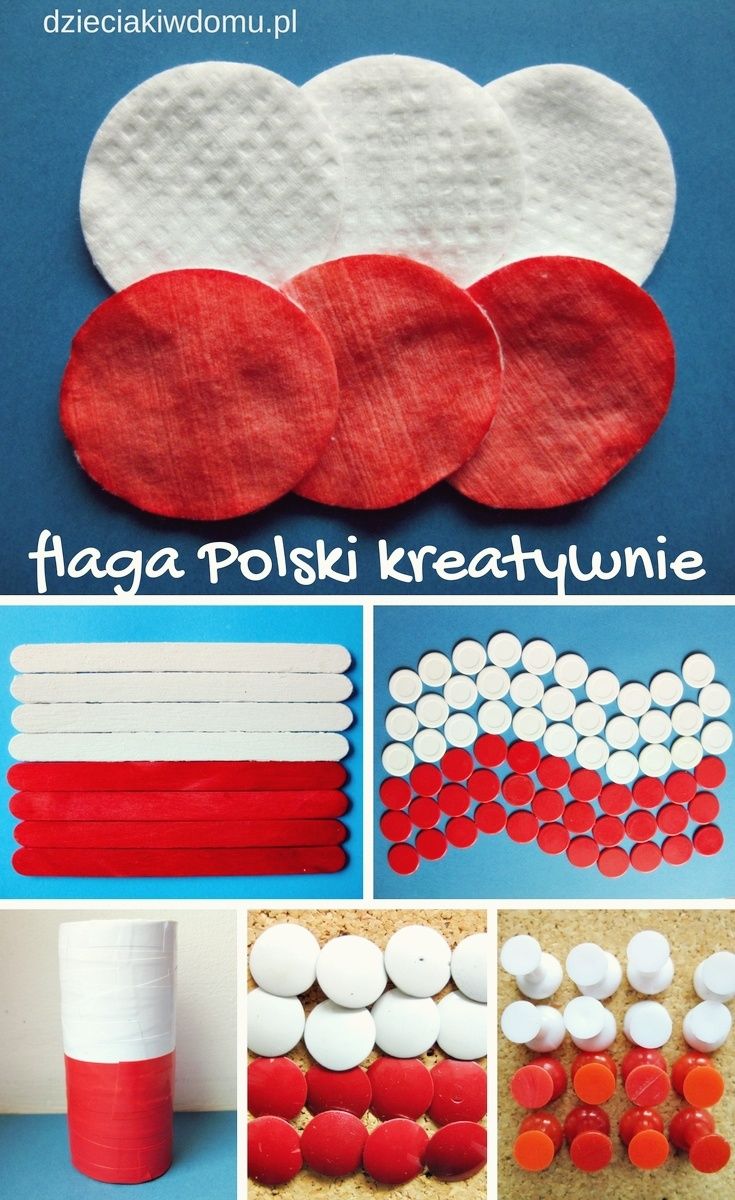 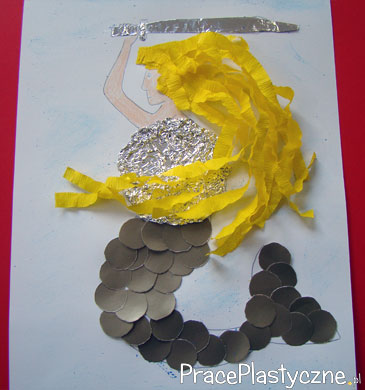 